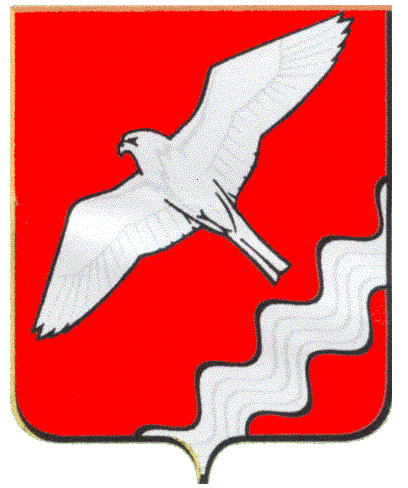 АДМИНИСТРАЦИЯ МУНИЦИПАЛЬНОГО ОБРАЗОВАНИЯ КРАСНОУФИМСКИЙ ОКРУГПОСТАНОВЛЕНИЕот  11.12.2017 г. № 1173 г. КрасноуфимскОб  утверждении плана проведенияярмарок            на            территорииМуниципального          образования  Красноуфимский округ в  2018 году	Во  исполнение статьи 11 Федерального закона от 28.12.2009 года № 381-ФЗ «Об основах государственного регулирования торговой деятельности                                   в Российской Федерации», постановления Правительства Свердловской области от 07.12. 2017 г. № 908-ПП «Об утверждении Порядка организации ярмарок  на территории Свердловской области и продажи товаров (выполнения работ, оказания услуг) на них,   руководствуясь  ст. ст. 26, 31  Устава  Муниципального  образования  Красноуфимский  округ,ПОСТАНОВЛЯЮ:	1. Утвердить  план   проведения  ярмарок  на  территории  Муниципального  образования  Красноуфимский  округ  в 2018  году  (прилагается).	2. Данное  постановление  разместить  на  официальном сайте    Муниципального образования  Красноуфимский  округ.	3.  Контроль  за  исполнением  постановления  возложить  на  заместителя  главы  Администрации  Муниципального образования  Красноуфимский  округ  по  экономическим  вопросам Г.А. Пастухову.Глава  Муниципального образованияКрасноуфимский  округ                                                                      О.В. Ряписов                                                                                                                                                    Приложение       к постановлению  Администрации                                                                                                                                                                                МО  Красноуфимский  округ                                                                                                                                                                  от   11. 12. 2017 г.  № 1173План проведения ярмарок на территории Муниципального  образования  Красноуфимский округ в 2018 году№ п.п.Наименование ярмаркиТип ярмаркиВид ярмаркиПредельные сроки (период) проведения ярмарокМесто размещения ярмаркиНаименование, юридический адрес и адрес сайта в информационно-телекоммуникационной сети Интернет организатора ярмаркиКол-во мест для продажи товаров (выполнения работ, оказания услуг) на ярмарке1.«С ярмарки на дачу»универсальнаясезонная, сельскохозяйственная5-19 маяс. Криулино,площадь  ДКАдминистрацияМО Красноуфимский округ, Свердловская обл., г. Красноуфимск, ул. Советская, 58 (343 94)2-46-05http://rkruf.ru/ 55 - 602.«Золотая осень»универсальнаясезонная, сельскохозяйственная 15-29сентябряс. Криулино, площадь  ДКАдминистрацияМО Красноуфимский округ, Свердловская обл., г. Красноуфимск, ул. Советская, 58 (343 94)2-46-05http://rkruf.ru/55 - 60Согласовано:И.О.Ф.Зам. главы  Администрации  по экономическим  вопросамГ.А.ПастуховаНачальник юридического отделаВ.В. ПолежаевНачальник  орг. - метод.отделаЛ.В. МатвееваПредседателькомитета по экономикеН.Н. КузнецоваИсполнительЕ.М.ТукачеваРассылкадело-1,    комитет по экономике –1,  сайт – 1